Nom: BohrNom au complet: Niels BohrNationalité: DanemarkDrapeau: 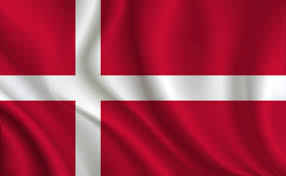 Période de temps: 1885 a 1962Découverte:théorie atomique